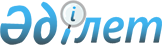 О реорганизации некоторых дочерних государственных предприятий республиканского государственного предприятия на праве хозяйственного ведения "Центр наук о Земле, металлургии и обогащения" Комитета науки Министерства образования и науки Республики КазахстанПостановление Правительства Республики Казахстан от 21 августа 2007 года № 724

      Правительство Республики Казахстан  ПОСТАНОВЛЯЕТ : 

      1. Реорганизовать путем преобразования дочерние государственные предприятия "Институт химических наук имени А.Б. Бектурова" и "Институт органического катализа и электрохимии имени Д.В. Сокольского" республиканского государственного предприятия на праве хозяйственного ведения "Центр наук о Земле, металлургии и обогащения" Комитета науки Министерства образования и науки Республики Казахстан в республиканские государственные предприятия на праве хозяйственного ведения "Институт химических наук имени А.Б. Бектурова" и "Институт органического катализа и электрохимии имени Д.В. Сокольского" Комитета науки Министерства образования и науки Республики Казахстан соответственно (далее - предприятия). 

      2. Определить Комитет науки Министерства образования и науки Республики Казахстан органом государственного управления предприятиями. 

      3. Определить основным предметом деятельности предприятий осуществление производственно-хозяйственной деятельности в области науки. 

      4. Министерству образования и науки Республики Казахстан в установленном законодательством порядке обеспечить: 

      1) представление на утверждение в Комитет государственного имущества и приватизации Министерства финансов Республики Казахстан уставов предприятий; 

      2) государственную регистрацию предприятий в органах юстиции Республики Казахстан; 

      3) принятие иных мер, вытекающих из настоящего постановления. 

      5. Внести в некоторые решения Правительства Республики Казахстан следующие дополнения и изменения: 

      1) утратил силу постановлением Правительства РК от 05.08.2013 № 796;

      2) в  постановлении Правительства Республики Казахстан от 21 июля 2006 года N 700 "Некоторые вопросы Министерства образования и науки Республики Казахстан" (САПП Республики Казахстан, 2006 г., N 27, ст. 290): 

      в  перечне организаций, находящихся в ведении Комитета науки Министерства образования и науки Республики Казахстан, утвержденном указанным постановлением: 

      в разделе 1. "Республиканские государственные предприятия": 

      строку "17. Центр наук о Земле, металлургии и обогащения", исключить; 

      дополнить строками 16-1, 16-2, 16-3, следующего содержания: 

      "16-1. Центр наук о Земле, металлургии и обогащения 

      16-2. Институт химических наук имени А.Б. Бектурова 

      16-3. Институт органического катализа и электрохимии имени Д.В. Сокольского"; 

      3) в  постановлении Правительства Республики Казахстан от 23 августа 2006 года N 800 "Вопросы некоторых республиканских государственных предприятий Комитета науки Министерства образования и науки Республики Казахстан" (САПП Республики Казахстан, 2006 г., N 32, ст. 343): 

      в  перечне дочерних государственных предприятий республиканского государственного предприятия на праве хозяйственного ведения "Центр наук о Земле, металлургии и обогащения" Комитета науки Министерства образования и науки Республики Казахстан: 

      строки, порядковые номера 1, 2, исключить;



      4) утратил силу постановлением Правительства РК от 28.08.2015 № 683.

      Сноска. Пункт 5 изменениями, внесенными постановлениями Правительства РК от 05.08.2013 № 796; от 28.08.2015 № 683.



      6. Настоящее постановление вводится в действие со дня подписания.        Премьер-Министр 

      Республики Казахстан 
					© 2012. РГП на ПХВ «Институт законодательства и правовой информации Республики Казахстан» Министерства юстиции Республики Казахстан
				